О признании утратившими силу постановлений Администрации Североуральского городского округаРуководствуясь Федеральным законом от 01 мая 2019 года № 71-ФЗ «О внесении изменений в Федеральный закон «О контрактной системе в сфере закупок товаров, работ, услуг для обеспечения государственных и муниципальных нужд», постановлением Правительства Российской Федерации от 30.09.2019 № 1279 «Об установлении порядка формирования, утверждения планов-графиков закупок, внесения изменений в такие планы-графики, размещения планов-графиков закупок в единой информационной системе в сфере закупок, особенностей включения информации в такие планы-графики и требований к форме планов-графиков закупок и о признании утратившими силу отдельных решений Правительства Российской Федерации», в целях приведения правовых актов Администрации Североуральского городского округа в соответствие с действующим законодательством Российской Федерации, Администрация Североуральского городского округаПОСТАНОВЛЯЕТ:1. Признать утратившими силу: 1) постановление Администрации Североуральского городского округа от 29.06.2016 № 818 «Об утверждении Порядка формирования, утверждения и ведения планов закупок для обеспечения муниципальных нужд Североуральского городского округа»;2) постановление Администрации Североуральского городского округа от 29.06.2016 № 824 «Об утверждении Порядка формирования, утверждения и ведения плана-графика закупок для обеспечения муниципальных нужд Североуральского городского округа».2. Установить, что настоящее постановление вступает в силу с момента его принятия и распространяет свое действие на правоотношения, возникшие с 01 января 2020 года.	3. Разместить настоящее постановление на официальном сайте Администрации Североуральского городского округа.И.о. Главы Североуральского городского округа	                                               В.В. Паслер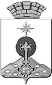 АДМИНИСТРАЦИЯ СЕВЕРОУРАЛЬСКОГО ГОРОДСКОГО ОКРУГА ПОСТАНОВЛЕНИЕАДМИНИСТРАЦИЯ СЕВЕРОУРАЛЬСКОГО ГОРОДСКОГО ОКРУГА ПОСТАНОВЛЕНИЕ22.01.2020                                                                                                           № 55                                                                                                          № 55г. Североуральскг. Североуральск